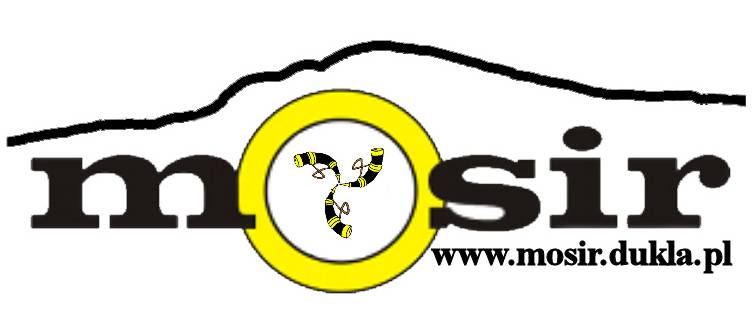 KARTA ZGŁOSZENIOWAGMINNY TURNIEJ PIŁKI SIATKOWEJ „PLAŻOWEJ” na tartanieW DNIU 25.07.2012 GODZ. 16:00…………………………………………………………………NAZWA DRUŻYNY………………………………………………………………………..PODPIS OPIEKIUNAL.PIMIĘ NAZWISKO ZAWODNIKA12